Het weerbericht= er wordt verteld welk weer het wordt.De mist= wolken vlak boven de grond waardoor je niet zo goed kunt zien.De temperatuur= hoe warm of hoe koud het isHet onweer= donder en bliksem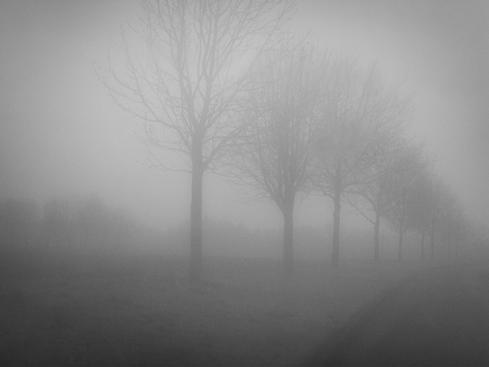 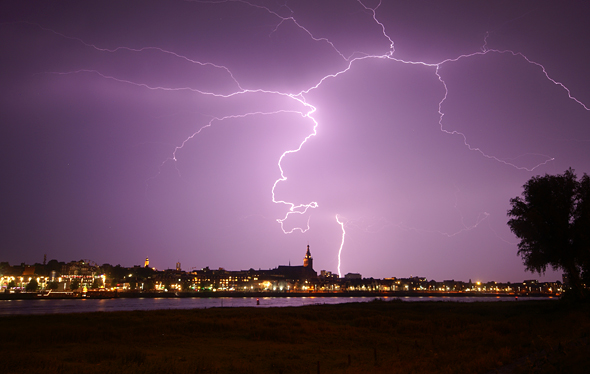 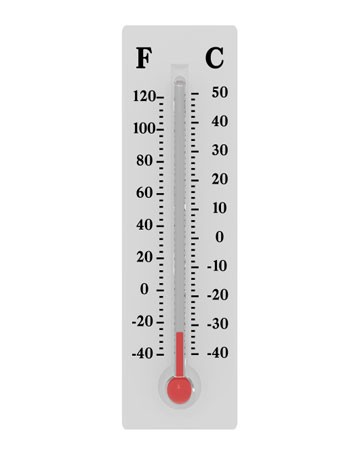 